הים-אני אם-תנין?אבנר רמוIn the Book of Isaiah we read: כי השלכת אחרי גוך כל-חטאי - “for You had cast all my sins behind Your back” (Is 38:17; see also: 1 Ki 14:9; Is 50:6; Eze 23:35; Pro 10:13; 19:29; Neh 9:26).Similar to the English, the Greeks sometimes translated the word גו (gev) to: “back”, yet in some other verses to: “body.”In the Book of Job we read:יברח מנשק ברזל; תחלפהו קשת נחושה.
שלף ויצא מגוה:   “If he flee from the iron weapon, the bow of brass shall strike him through.
He draws it forth, and it comes out of his body” (Job 20:24-25).However, the logic of this text suggests that שלף ויצא מגוה is a letter-substitution error of:תלף ויצא מגוה - “passed and came out of his back.” If this understanding is correct then here the word for “his back” is גוה (gevoh)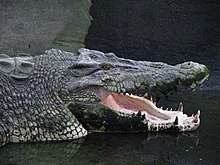 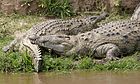 In the Book of Job we also find a detailed portrayal of a crocodile-like creature (Job 40:15- 41:26). This description includes:דלתי פניו מי פתח; סביבות שניו אימה.
גאוה אפיקי מגנים; סגור חותם צר.
אחד באחד יגשו; ורוח לא-יבא ביניהם.
איש-באחיהו ידבקו; יתלכדו ולא יתפרדו.“Who can open the doors of his face? Round about his teeth is terror.
His scales [are his] pride, closed up [together as with] a narrow seal.
One is so near to another, that wind cannot come between them.
They are joined one to another; they stick together, that they cannot be sundered” (Job 41:6-9).The understanding of גאוה אפיקי מגנים as: “His scales [are his] pride” by the English translator disregards the Hebrew syntax and is not supported by the Greek translation. However, the comparison with verse Job 20:25 suggests that here גאוה (gaavah) is a letter-insertion error of גוה (gevoh) - “his back (or his body)”.The Greek translation of the word אפיקי in verse Joel 1:20 (see also: Joel 4:18) is: “courses of”’ and this understanding suggests that גוה אפיקי מגנים means: “his back (is) rows of shields.”  These biological “shields” cling to each other and there is no space between them.  The Hebrew word for “space” is רוח (revakh; e.g. Gen 32:17). Therefore in verse Job 41:8 the word רוח should be read as revakh and not as the Massoretic ruakh which means: “wind.”
